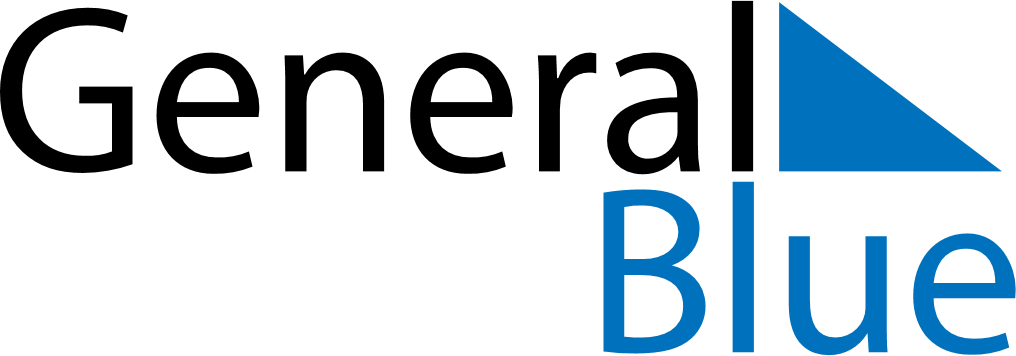 November 2023November 2023November 2023BoliviaBoliviaMondayTuesdayWednesdayThursdayFridaySaturdaySunday12345All Souls’ Day6789101112131415161718192021222324252627282930